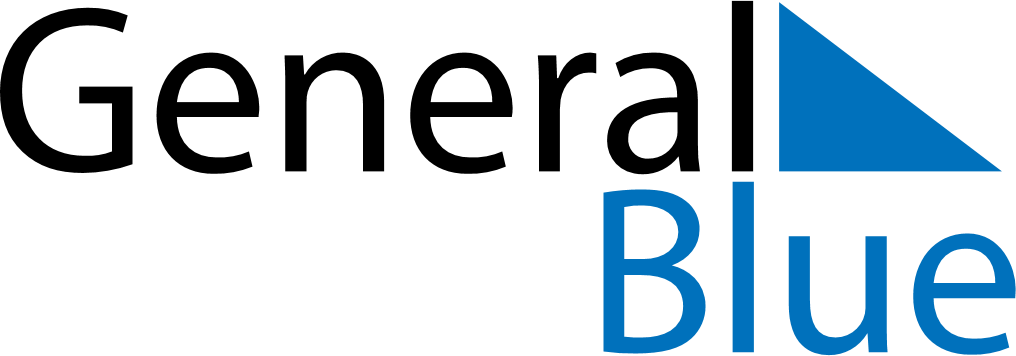 Daily PlannerFebruary 3, 2025 - February 9, 2025Daily PlannerFebruary 3, 2025 - February 9, 2025Daily PlannerFebruary 3, 2025 - February 9, 2025Daily PlannerFebruary 3, 2025 - February 9, 2025Daily PlannerFebruary 3, 2025 - February 9, 2025Daily PlannerFebruary 3, 2025 - February 9, 2025Daily Planner MondayFeb 03TuesdayFeb 04WednesdayFeb 05ThursdayFeb 06FridayFeb 07 SaturdayFeb 08 SundayFeb 09MorningAfternoonEvening